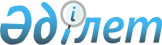 З.Я.Балиеваны Қазақстан Республикасы Әділет министрі етіп тағайындау туралыҚазақстан Республикасы Президентінің 2006 жылғы 18 қаңтардағы N 18 Жарлығы

      Зағипа Яхияқызы Балиева Қазақстан Республикасы Әділет министрі болып тағайындалсын.        Қазақстан Республикасының 

      Президенті 
					© 2012. Қазақстан Республикасы Әділет министрлігінің «Қазақстан Республикасының Заңнама және құқықтық ақпарат институты» ШЖҚ РМК
				